(FAVOR ENVIAR E-MAIL OU ENTREGAR PESSOALMENTE)RECIBO DO EDITAL DO PREGÃO PRESENCIAL nº 08/2019Para editais retirados através do site www.caugo.org.br, o interessado em participar deste pregão deverá, para possibilitar comunicações consideradas importantes por parte do(a) Pregoeiro(a), informar à Comissão Permanente de Licitações, pelo e-mail licitacao@caugo.gov.br, os seguintes dados:PREGÃO PRESENCIAL Nº 08/2019_________________________________________AssinaturaOBS: Toda informação adicional deste certame será divulgada conforme exigência em lei. Cumpre-nos salientar que o envio deste documento com informações incorretas exime a Administração da obrigação de qualquer informativo deste Pregão diretamente à licitante.Edital de Licitação – Pregão nº 08/2019Modalidade: PREGÃO PRESENCIALTipo: MENOR PREÇO POR LOTEProcesso Administrativo nº 848260/2019EDITAL DO PREGÃO PRESENCIAL nº 08/2019O Conselho de Arquitetura e Urbanismo de Goiás, autarquia federal de fiscalização profissional, regido pela Lei 12.378/2010, inscrito no CNPJ sob o nº 14.896.563/-0001-14, com sede na Avenida Engenheiro Eurico Viana, nº 25, 3º andar, Salas 301 a 309, Edifício Concept Office, Vila Maria José, CEP: 74.815-465, em Goiânia/GO por intermédio do(a) Pregoeiro(a) e dos membros da Equipe de Apoio de Licitação do Pregão Presencial, designados pela Portaria nº 24, de 05 de setembro de 2019, torna público, para conhecimento dos interessados, que será realizada às 14:30 horas do dia 16 de outubro  de 2019, a reunião de recebimento e abertura dos envelopes “Proposta” e “Documentação” do Pregão Presencial com nº 08/2019, tipo MENOR PREÇO POR ITEM, destinado à CONTRATAÇÃO DE EMPRESA PARA FORNECIMENTO DE MOBILIÁRIO, para atender o Conselho de Arquitetura e Urbanismo – CAU/GO, destinada exclusivamente à participação de microempresas e empresas de pequeno porte conforme condições e demais especificações estabelecidas neste Edital e seus anexos, nos termos das Leis nº 8.666/1993 e nº 10.520/2002, Decretos nº 3.555/2000 e nº 8.538/2015 e Lei Complementar nº 123/2006 e demais normas regulamentares aplicáveis à espécie, em atendimento ao processo administrativo n.º 848260/2019.RECEBIMENTO E INÍCIO DA ABERTURA DOS ENVELOPES PROPOSTA e DOCUMENTAÇÃO – PREGÃO PRESENCIAL nº 08/2019LOCAL: Sede do CAU/GO, situado à Avenida Engenheiro Eurico Viana, nº 25, 3º andar, salas 301 a 309, Edifício Concept Office, Vila Maria José, CEP: 74.815-465, em Goiânia/GO. Telefone (62) 3095-3048DATA: Dia 16 de outubro de 2019HORÁRIO: 14h30 (horário de Brasília-DF)Caso não haja expediente no dia supracitado, o recebimento e a abertura dos envelopes referentes a este Pregão serão realizados no primeiro dia útil seguinte de funcionamento do CONSELHO DE ARQUITETURA E URBANISMO DE GOIÁS – CAU/GO, que se seguir, no mesmo horário.A solicitação de esclarecimento, providência ou impugnação a respeito das condições do edital e de outros assuntos relacionados a presente Licitação deverá ser efetuada, por escrito, pelos interessados em participar do certame à Comissão Permanente de Licitação até o 2º (segundo) dia útil que anteceder a data estabelecida neste instrumento convocatório para a reunião de recebimento e abertura dos envelopes “Proposta” e “Documentação”, na Sede do CAU/GO (Avenida Engenheiro Eurico Viana, nº 25, 3º andar, Salas 301 a 309, Edifício Concept Office, Vila Maria José, CEP: 74.815-465, em Goiânia/GO), no horário de 08h às 13h de segunda a sexta-feira.O edital e seus anexos encontram-se disponíveis no endereço citado e no site www.caugo.org.br.As propostas deverão obedecer às especificações deste instrumento convocatório e anexos, que dele fazem parte integrante.1 - DO OBJETOO presente PREGÃO PRESENCIAL nº 08/2019 tem por objeto a CONTRATAÇÃO DE EMPRESA PARA FORNECIMENTO DE MOBILIÁRIO para atender o Conselho de Arquitetura e Urbanismo, por tipo MENOR PREÇO POR ITEM, conforme condições e especificações constantes no Termo de Referência - Anexo I.2 – DA DOTAÇÃO ORÇAMENTÁRIA2.1. Os recursos destinados à aquisição dos produtos de que trata o objeto serão oriundos da dotação orçamentária constante no vigente orçamento do CAU/GO, Exercício 2019 – Conta: 6.2.2.1.1.02.01.03.001 - Móveis e Utensílios. Para o exercício posterior, na conta correspondente.2.2. A despesa com a execução total do fornecimento dos bens e serviços de que trata o objeto é estimada em R$ 40.098,24 (quarenta mil, noventa e oito reais e vinte quatro centavos), distribuídos nos respectivos itens da seguinte maneira:2.2.1. ITEM 01: Mesa reta – R$ 732,67 (setecentos e trinta e dois reais e sessenta e sete centavos).2.2.2. ITEM 02: Cadeira giratória – R$ 6.712,20 (seis mil, setecentos e doze reais e vinte  centavos).2.2.3. ITEM 03: Estante de aço - R$ 2.629,33 (dois mil, seiscentos e vinte e nove reais e trinta e três centavos). 2.2.4. ITEM 04: Cadeira – R$ 14.290,00 (quatorze mil, duzentos e noventa reais).2.2.5. ITEM 05: Mesa – R$ 12.113,60 (doze mil, cento e treze reais e sessenta centavos). 2.2.6. ITEM 06: Sofá de dois lugares com braços – R$ 3.012,11 (três mil e doze reais e onze centavos).2.2.7. ITEM 07 Suporte para CPU – R$ 608,33 (seiscentos e oito reais e trinta e três centavos). 2.3. O PREÇO para esta contratação não poderá ser superior ao valor total estimado.3 - DA PARTICIPAÇÃO NA LICITAÇÃO3.1. A participação neste Pregão é exclusiva a microempresas e empresas de pequeno porte, cujo ramo de atividade seja compatível com o objeto desta licitação, legalmente constituídas e que satisfaçam as condições estabelecidas neste Edital;3.1.1. Deverá ser apresentada Declaração de Enquadramento de Microempresa ou Empresa de Pequeno Porte, na forma do Anexo V deste Edital, no momento do Credenciamento.3.2. A participação na licitação implica, automaticamente, na aceitação integral dos termos deste Edital, seus Anexos e leis aplicáveis;3.3. As licitantes arcarão com todos os custos decorrentes da elaboração e apresentação de suas propostas, sendo que o CAU/GO não será, em nenhum caso, responsável por esses custos, independentemente da condução ou do resultado do processo licitatório;3.4. Os documentos exigidos deverão ser apresentados em original ou por qualquer processo de cópia autenticada por cartório competente, por pregoeiro oficial ou equipe de apoio, à vista dos originais;3.5. É vedada a participação de licitante pessoa jurídica ou física:3.5.1. Que esteja sob falência, recuperação judicial ou extrajudicial, concurso de credores, em dissolução, em liquidação, consórcio de empresas, e não sejam controladoras, coligadas ou subsidiárias entre si;3.5.2. Que tenha sido declarada inidônea por qualquer órgão da Administração Pública, direta ou indireta, federal, estadual, municipal ou Distrito Federal ou que estão suspensas ou impedidas de licitar com o CAU/GO;3.5.3. Que esteja reunida em consórcio ou coligação.3.6. Não poderão se beneficiar do regime diferenciado e favorecido em licitações concedido às microempresas e empresas de pequeno porte, pela Lei Complementar nº. 123, de 14 de dezembro de 2006, as empresas que se enquadrem em quaisquer das exclusões relacionadas no art. 3º, da referida Lei, transcrito abaixo:“Art. 3º (...)§ 4º Não poderá se beneficiar do tratamento jurídico diferenciado previsto nesta Lei Complementar, incluído o regime de que trata o art. 12 desta Lei Complementar, para nenhum efeito legal, a pessoa jurídica:I - de cujo capital participe outra pessoa jurídica;II - que seja filial, sucursal, agência ou representação, no País, de pessoa jurídica com sede no exterior;III - de cujo capital participe pessoa física que seja inscrita como empresário ou seja sócia de outra empresa que receba tratamento jurídico diferenciado nos termos desta Lei Complementar, desde que a receita bruta global ultrapasse o limite de que trata o inciso II do caput deste artigo;IV - cujo titular ou sócio participe com mais de 10% (dez por cento) do capital de outra empresa não beneficiada por esta Lei Complementar, desde que a receita bruta global ultrapasse o limite de que trata o inciso II do caput deste artigo;V - cujo sócio ou titular seja administrador ou equiparado de outra pessoa jurídica com fins lucrativos, desde que a receita bruta global ultrapasse o limite de que trata o inciso II do caput deste artigo;VI - constituída sob a forma de cooperativas, salvo as de consumo;VII - que participe do capital de outra pessoa jurídica;VIII - que exerça atividade de banco comercial, de investimentos e de desenvolvimento, de caixa econômica, de sociedade de crédito, financiamento e investimento ou de crédito imobiliário, de corretora ou de distribuidora de títulos, valores mobiliários e câmbio, de empresa de arrendamento mercantil, de seguros privados e de capitalização ou de previdência complementar;IX - resultante ou remanescente de cisão ou qualquer outra forma de desmembramento de pessoa jurídica que tenha ocorrido em um dos 5 (cinco) anos calendário anteriores;X - constituída sob a forma de sociedade por ações.XI - cujos titulares ou sócios guardem, cumulativamente, com o contratante do serviço, relação de pessoalidade, subordinação e habitualidade.§ 5º O disposto nos incisos IV e VII do §4º deste artigo não se aplica à participação no capital de cooperativas de crédito, bem como em centrais de compras, bolsas de subcontratação, no consórcio referido no art. 50 desta Lei Complementar e na sociedade de propósito específico prevista no art. 56 desta Lei Complementar, e em associações assemelhadas, sociedades de interesse econômico, sociedades de garantia solidária e outros tipos de sociedade, que tenham como objetivo social a defesa exclusiva dos interesses econômicos das microempresas e empresas de pequeno porte.§ 6º Na hipótese de a microempresa ou empresa de pequeno porte incorrer em alguma das situações previstas nos incisos do § 4º, será excluída do tratamento jurídico diferenciado previsto nesta Lei Complementar, bem como do regime de que trata o art. 12, com efeitos a partir do mês seguinte ao que incorrida a situação impeditiva.”3.7 Qualquer esclarecimento em relação a presente licitação poderá ser solicitado diretamente ao(à) Pregoeiro(a) ou à equipe de apoio, no endereço e horários constantes no preâmbulo.4 - DO CREDENCIAMENTO4.1. No dia, horário e local designados para recebimento dos envelopes, a licitante deverá apresentar 01 (um) representante para credenciamento, sendo recomendável sua presença com 15 (quinze) minutos de antecedência em relação ao horário previsto para a sua abertura, fazendo-o com os seguintes documentos - FORA DO ENVELOPE:4.1.1. No caso do representante ser representante legal da licitante:4.1.1.1. Cópia autenticada do Documento Oficial de Identidade;4.1.1.2. Cópia autenticada do Contrato Social da Empresa ou Estatuto com Ata da Assembleia que elegeu a atual diretoria, devidamente registrado na Junta Comercial do Estado ou publicação da mesma em jornal de grande circulação, no qual estejam expressos os poderes para exercer direitos e assumir obrigações em decorrência de tal investidura.4.1.2. No caso do representante não ser representante legal da licitante:4.1.2.1. Cópia autenticada do Documento Oficial de Identidade;4.1.2.2. Carta de credenciamento conforme Anexo III ou procuração, com firma reconhecida, que comprove a outorga de poderes de representação, na forma da lei.4.1.2.3. Ambas deverão estar acompanhadas dos documentos comprobatórios dos poderes do mandante e a possibilidade de delegá-los (Contrato Social da Empresa ou Estatuto com Ata da Assembleia que elegeu a atual diretoria, devidamente registrado na Junta Comercial do Estado ou publicação da mesma em jornal de grande circulação, no qual estejam expressos os poderes para exercer direitos e assumir obrigações em decorrência de tal investidura).4.1.3. Ambos (além das listadas no item 4.1.1 ou 4.1.2):4.1.3.1. Declaração, assinada pelo representante legal, de que o Contrato Social apresentado é o vigente, não tendo havido nenhuma alteração posterior (Anexo IV);4.1.3.2. Declaração, assinada pelo representante legal, dando ciência de que cumpre plenamente os requisitos de habilitação, como condição para a participação na presente licitação, conforme disposto no inciso VII do artigo 4º da Lei 10.520/20012. A ausência da Declaração de Habilitação ou recusa em assiná-la, constitui motivo para a exclusão da licitante do certame (Anexo VI);4.1.3.3. Microempresas e empresas de pequeno porte deverão apresentar, obrigatoriamente, assinada pelo representante legal, declaração manifestando essa condição (Anexo V);4.1.3.4. Apresentar certidão fornecida pela Junta Comercial, certificando a condição de Micro Empresa ou Empresa de Pequeno Porte, com data de emissão não superior a 120 (cento e vinte) dias consecutivos de antecedência da data prevista para apresentação das propostas;4.1.3.5. A certidão de que trata o subitem acima poderá ser substituída por comprovação de optante e enquadramento no Simples Nacional, na forma da LC 123/20064.2. O não credenciamento não impede a empresa de participar do certame, mas tão somente impossibilidade a participação da licitante na fase de lances;4.3. Somente as licitantes que atenderem aos requisitos do item 4.1 terão direito de usar a palavra, rubricar as documentações, participar da fase de lances, tendo poderes para formular verbalmente, no ato público, novas propostas e lances de preços, manifestar, após a declaração do vencedor, imediata e motivadamente, a intenção de recorrer contra decisões do(a) Pregoeiro(a), assinar a ata onde estará registrado o valor final decorrente dos lances e praticar os demais atos inerentes ao certame em nome da licitante;4.4. A licitante que se retirar antes do término da sessão renuncia automaticamente ao direito de oferecer lances e recorrer dos atos do(a) Pregoeiro(a);4.5. Declarado encerrado o procedimento de credenciamento, não mais será admitida a participação de outras licitantes. Também não será admitida a atuação de um único representante legal para duas ou mais licitantes;4.6. As cópias autenticadas poderão ser substituídas por cópias simples, desde que acompanhadas do original, para autenticação no momento.5 - DA APRESENTAÇÃO DOS ENVELOPESAs licitantes deverão entregar dois envelopes, devidamente lacrados e rubricados no fecho, com os seguintes dizeres na parte externa e frontal:ENVELOPE 01: “PROPOSTA DE PREÇOS”CONSELHO DE ARQUITETURA E URBANISMO DE GOIÁS - PREGÃO PRESENCIAL nº 08/2019(Razão Social da licitante e CNPJ)ENVELOPE 02: “DOCUMENTOS DE HABILITAÇÃO”CONSELHO DE ARQUITETURA E URBANISMO DE GOIÁS - PREGÃO PRESENCIAL nº 08/2019(Razão Social da licitante e CNPJ)6 - DAS PROPOSTAS DE PREÇOS - ENVELOPE 016.1 A proposta de preços deverá:6.1.1. Ser apresentada em uma única via, datilografada ou impressa, redigida em língua portuguesa, salvo quanto às expressões técnicas de uso corrente, com clareza, sem emendas, rasuras, acréscimos ou entrelinhas, devidamente datada, assinada e rubricada em todas as folhas pelo representante legal da licitante e ser elaborada segundo as exigências do Termo de Referência e demais orientações do Edital e seus anexos;6.1.2. Indicar a razão social da licitante, endereço completo, telefone e endereço eletrônico (e-mail).6.1.3. Ter validade não inferior a 60 (sessenta) dias corridos, a contar da data de sua apresentação; esse prazo será considerado no caso de omissão da informação acerca do prazo; a negativa expressa desse prazo de validade ou a informação de outro menor será motivo para desclassificação da proposta;6.1.4. Conter a indicação precisa do objeto, devendo atender às especificações e exigências do Termo de Referência – Anexo I, podendo ser utilizado o Modelo de Proposta do Anexo VIII; 6.1.5. Ser apresentada, com preços expressos em moeda corrente (Real), utilizando apenas duas casas decimais após a vírgula (Lei Federal nº 9069/95), devendo considerar e observar o seguinte:a. deverá indicar o valor unitário e total do item, conforme modelo de proposta Anexo VIII;b. o preço do objeto será fixo e não será alterado durante o prazo de vigência do contrato;c. o preço proposto será de exclusiva responsabilidade de cada licitante, não lhe assistindo o direito de pleitear, posteriormente, qualquer alteração de valor, salvo nas condições previstas na legislação vigente.6.2. Todas as licitantes deverão apresentar suas propostas com todos os tributos cabíveis inclusos, sendo que a definição da licitante vencedora, por uma questão de isonomia, tomará como base os preços cotados com os demais licitantes;6.3. Quaisquer tributos, custos e despesas diretas ou indiretas omitidos na proposta ou incorretamente cotados, serão considerados como inclusos no preço, não sendo aceitos pleitos de acréscimos, a esse ou qualquer outro título;6.4. Não será aceita proposta que contenha valor superior ao estabelecido para cada item neste Edital, conforme item 2.2;6.5. Serão desclassificadas as propostas que:6.5.1. Forem apresentadas em desacordo com as exigências e disposições deste edital e das normas de regulação do certame;6.5.2. Apresentarem propostas manifestamente inexequíveis, exorbitantes ou iguais a zero;6.5.3. Apresentarem manifestos e comprovados erros e desvios preços, ou indicações incompatíveis com os valores expressos numericamente ou por extenso, de forma a suscitar dúbia interpretação.6.6. Para efeitos do item 6.5.2., as licitantes deverão comprovar, durante a sessão do pregão presencial, a exequibilidade do preço ofertado tanto na proposta apresentada quanto nos lances;6.7. Quaisquer complementações que não altere fundamentalmente os termos da proposta poderão ser sanados no ato público, pelo representante legal ou credenciado, desde que munido de procuração com poderes expressos para tanto.7 - da sessão do pregão7.1 A sessão do pregão, para recebimento e abertura dos envelopes contendo as propostas de preços e os documentos de habilitação, será realizada no local, data e horário indicados no preâmbulo deste Edital, e desenvolver-se-á conforme segue:7.1.1. Identificação e credenciamento de 1 (um) representante por licitante;7.1.2. Abertura da sessão pelo(a) pregoeiro(a), após a qual não mais serão admitidas novas proponentes;7.1.3. Recolhimento simultâneo dos dois envelopes: “Proposta de Preços” e “Documentos de Habilitação”;7.1.4. Abertura dos envelopes “Proposta de Preços” e leitura, em voz alta, dos preços cotados;7.1.5. Análise, desclassificação das propostas que estejam em desacordo com o solicitado no edital e classificação das propostas que estejam em consonância com o exigido;7.1.6. Classificação das licitantes que participarão da rodada de lances verbais, observado o seguinte:a. da rodada de lances verbais participará a licitante que tiver ofertado o menor preço e todas as demais cujas propostas situarem-se no limite de até 10% (dez por cento) acima do menor preço para o respectivo lote;b. no caso de haver empate entre as propostas indicadas na alínea “a”, será decidida, por sorteio, a ordem de oferecimento de lances;c. não havendo pelo menos 3 (três) propostas no limite de até 10% acima do menor preço ofertado, participarão dos lances verbais as licitantes ofertantes das 3 (três) melhores propostas, quaisquer que tenham sido os preços oferecidos.d. no caso de haver empate entre as propostas indicadas na alínea “c”, todas as empatadas participarão da rodada de lances, ainda que ultrapasse o número de três empresas, sendo que a ordem de participação das empatadas no oferecimento dos lances será decidida mediante sorteio.7.1.7. Ordenamento das licitantes por preços;7.1.8. Rodada de lances verbais entre as licitantes convocadas, observado o seguinte:a. a rodada de lances verbais será repetida até que se esgotem as ofertas por parte das licitantes;b. a convocação para a oferta de lances, pelo(a) pregoeiro(a), terá como referencial os valores ofertados, iniciando-se com a licitante ofertante do maior preço (e finalizado com a ofertante de menor preço), devendo o lance ofertado cobrir o de menor preço; a cada nova rodada será efetivada a classificação momentânea das propostas, o que definirá a sequência dos lances seguinte;c. primeiro lance verbal da sessão deverá ser de valor inferior ao da proposta escrita de menor preço; os demais lances deverão cobrir o lance de menor preço;d. a licitante que não apresentar seu lance na forma indicada na alínea “c”, quando convocada pelo(a) pregoeiro(a), será excluída das próximas rodadas de lances, salvo se a totalidade dos licitantes também não oferecer lance.7.1.9. Análise da proposta de menor preço POR LOTE, no que tange à sua aceitabilidade quanto ao objeto e valor, devendo o(a) pregoeiro(a) decidir motivadamente a respeito;7.1.10. Poderá ser solicitado o envio de amostras do produto objeto da licitação, como condição de aceitabilidade da proposta, sendo oportunizado um prazo máximo de 48 (quarenta e oito horas);7.1.11. A amostra que estiver em desacordo com os termos deste edital acarretará na desclassificação da proposta para o respectivo lote;7.1.12. Negociação direta com a proponente de menor lance, para obtenção de melhor preço, se for o caso.7.1.13. Verificação das condições de habilitação da licitante que tiver apresentado a proposta de MENOR PREÇO POR ITEM, passando para a análise da documentação das licitantes subsequentes, observada a ordem de classificação, caso a primeiro não atenda às exigências deste Edital, e assim sucessivamente até que uma delas atenda às condições de habilitação;7.1.14. Declaração da licitante vencedora e adjudicação do objeto POR ITEM;7.1.15. Vistas e rubrica, pelo(a) pregoeiro(a), pela equipe de apoio e pelos representantes das licitantes, em todas as propostas, nos documentos de habilitação da vencedora e no fecho dos envelopes de habilitação remanescentes;7.1.16. Manifestação das demais licitantes quanto à intenção de recorrer, devidamente motivada, se houver manifestação positiva nesse sentido, com registro em ata;7.1.17. Fechamento e assinatura da ata de reunião pelo(a) pregoeiro(a), pela equipe de apoio e pelos representantes das licitantes;7.1.18. Devolução dos envelopes “documentos de habilitação” das licitantes remanescentes, salvo quanto aos das que participaram dos lances, que ficarão retidos até que seja firmado o contrato;7.1.19. Homologada a licitação pela autoridade superior deverá ser procedida a convocação da licitante vencedora para assinar o contrato no prazo de até 2 (dois) dias úteis.7.2. No caso de suspensão da sessão do pregão, em situação excepcional, antes de cumpridas todas as suas fases, os envelopes, devidamente rubricados no fecho, ficarão sob a guarda do(a) Pregoeiro(a) e serão exibidos, ainda lacrados e com as rubricas das licitantes, na sessão designada para o prosseguimento dos trabalhos.8 - DA HABILITAÇÃO8.1. Os documentos de habilitação serão apresentados no ENVELOPE 02, devidamente lacrado, compreendendo:8.1.1. HABILITAÇÃO JURÍDICAa. Registro comercial, no caso de empresa individual;b. Ato constitutivo, estatuto ou contrato social em vigor, devidamente registrado, em se tratando de sociedade empresária, que poderá ser substituído por documento consolidado das alterações, devidamente comprovado o último registro no órgão próprio e, no caso de sociedade por ações, acompanhado do documento de eleição de seus administradores.c. Inscrição do ato constitutivo, no caso de sociedade simples, acompanhada de prova de diretoria em exercício;d. Documentos (RG e CPF) do(s) sócio(s) que assina(m) pela empresa.8.1.2. REGULARIDADE FISCAL E TRABALHISTA:a. Prova de inscrição no Cadastro Nacional de Pessoas Jurídicas (CNPJ) do Ministério da Fazenda;b. Prova de regularidade relativa ao Fundo de Garantia por Tempo de Serviço – FGTS, expedida pela Caixa Econômica Federal (Certidão de Regularidade do FGTS – CRF);c. Prova de situação regular perante a Fazenda Federal (Certidão Conjunta de Débitos Relativos a Tributos Federais e à Dívida Ativa da União);d. Prova de regularidade com a Fazenda Pública Estadual do domicílio ou sede do licitante, ou outra equivalente na forma da lei;e. Prova de regularidade para com a Fazenda Pública Municipal do domicílio ou dede da firma interessada, mediante Certidão Negativa expedida pela Prefeitura Municipal, ou outra equivalente, na forma da lei;f. Prova da regularidade para com a Justiça do Trabalho (Certidão Negativa de Débitos Trabalhistas).8.1.3. QUALIFICAÇÃO ECONÔMICO-FINANCEIRA:a. CERTIDÃO NEGATIVA DE FALÊNCIA OU RECUPERAÇÃO JUDICIAL, expedida pelo distribuidor da sede licitante, com data de expedição não superior a 60 (sessenta) dias, quando não houver prazo de validade expresso no documento.b. Balanço patrimonial do último exercício social, já exigível e apresentado na forma da Lei que comprovem a boa situação financeira da empresa, vedada a sua substituição por balancetes ou balanços provisórios, podendo ser atualizado por índices oficiais quando encerrado há mais de 3 (três) meses da data de apresentação da proposta.OBS: O balanço patrimonial e os demonstrativos contábeis deverão estar assinados por contador ou outro profissional equivalente, devidamente registrado no Conselho Regional de Contabilidade.c. A boa situação financeira a que se refere o subitem anterior estará comprovada na hipótese da licitante dispor de índices de liquidez geral (LG) e liquidez corrente (LC), calculado de acordo com a fórmula abaixo; Serão exigidos índices de:I) Liquidez Geral, igual ou maior a 1,0;II) Liquidez Corrente, igual ou maior a 1,0;d. A empresa que apresentar resultado diferente, em qualquer dos índices referenciados nas alíneas anteriores, quando de sua habilitação, deverá comprovar patrimônio líquido mínimo correspondente de 10% (dez por cento) sobre o valor estimado para esta contratação, através de balanço patrimonial integralizado – do último ano-base exigido em lei.e. Quando se tratar de microempresas ou empresas de pequeno porte, optantes pelo Simples Nacional, o balanço patrimonial poderá ser substituído pelo Extrato de Contabilidade Simplificado nos termos dos artigos 25 a 27 da Lei Complementar 123/06.8.1.4. QUALIFICAÇÃO TÉCNICA:Apresentar ao menos 1 (um) atestado de capacidade técnica em papel timbrado, fornecido por pessoa jurídica de direito público ou privado, comprovando que tenha executado, a contento, serviços compatíveis com o objeto desta licitação.8.1.5. DECLARAÇÕES:a. Declaração, assinada pelo representante legal, a respeito da inexistência de fato impeditivo à habilitação da licitante e de concordância com as condições do Pregão Presencial nº 08/2019 (ANEXO VI);b. Declaração, assinada pelo representante legal, que a licitante, não emprega menores de dezoito anos em trabalho noturno, perigoso ou insalubre ou menores de dezesseis anos, em qualquer trabalho, salvo na condição de aprendiz, a partir de quatorze anos, conforme disposições contidas na Lei nº 9.854/99, regulamentada pelo Decreto nº 4.358/2002, e também o inciso XXXIII, art. 7º, CF/88 (ANEXO VII);c. Declaração do SIMPLES NACIONAL, caso seja optante.8.2. Somente serão examinados os documentos de habilitação da licitante que tenha ofertado a proposta de MENOR PREÇO POR ITEM ao final dos lances, ou daquelas que lhe sucederem nessa ordem;8.3. Os documentos necessários referidos no item 8.1 poderão ser apresentados em original (acompanhados de cópias simples) ou por cópias autenticadas por cartório competente;8.4. Os documentos deverão estar dentro do prazo de validade neles consignado, causa que decretará a inabilitação da licitante, salvo quanto aos documentos de qualificação técnica (atestados), que são havidos como permanentes;8.5 DA HABILITAÇÃO DAS MICROEMPRESAS E EMPRESAS DE PEQUENO PORTE QUE SE BENEFICIAREM, NESTA LICITAÇÃO, DO REGIME DIFERENCIADO E FAVORECIDO CONCEDIDO PELA LEI COMPLEMENTAR 123/2006:8.5.1. As microempresas e empresas de pequeno porte que se beneficiarem neste certame do regime diferenciado e favorecido concedido pela Lei Complementar nº 123/2006, após a etapa de lances, deverão apresentar toda a documentação exigida para habilitação, inclusive para efeito de comprovação de regularidade fiscal, mesmo que esta apresente alguma restrição.8.5.2. Havendo alguma restrição na comprovação da REGULARIDADE FISCAL, o licitante será habilitado e declarado vencedor do certame na sessão do pregão, nos termos do § 1º do art. 43 da Lei Complementar 123/2006. Após, o(a) pregoeiro(a) dará ciência aos licitantes dessa decisão e intimará o licitante declarado vencedor para, no prazo de 5 (cinco) dias úteis, cujo termo inicial corresponderá ao momento dessa declaração, ou após o julgamento de eventuais recursos, prorrogáveis por igual período, a critério da Administração Pública, para a regularização da documentação.8.5.3. Após a intimação referida no subitem acima, será imediatamente oportunizada a possibilidade de interposição de recurso, encerrada a sessão e extraída a ata correspondente.8.5.4. Durante o prazo referido no subitem 8.5.2, não poderá ser exigida pela Administração a assinatura do Contrato, ou aceitação ou retirada do instrumento equivalente.8.5.5. A não regularização da situação fiscal, no prazo e condições disciplinadas neste subitem, implicará decadência do direito à contratação, sem prejuízos das sanções previstas no art. 81 da Lei nº 8.666/93 e art. 7º da Lei nº 10.520/2002, sendo facultado à Administração convocar as licitantes remanescentes, na ordem de classificação ou revogar a licitação.8.6. No julgamento da habilitação o(a) pregoeiro(a) e equipe de apoio poderão sanar erros ou falhas que não alterem a substância das propostas, dos documentos e sua validade jurídica, mediante despacho, fundamentado, registrado em ata e acessível a todos, atribuindo-lhes validade e eficácia para fins de habilitação;8.7. Os documentos extraídos ou certificados pela internet poderão ter seus dados conferidos pela equipe de apoio perante o site correspondente;8.8. Não serão aceitos protocolos de entrega ou solicitação de documento em substituição aos documentos requeridos no presente Edital e seus Anexos;8.9. As licitantes que deixarem de apresentar quaisquer dos documentos exigidos no envelope "Documentação", ou que os apresentarem em desacordo com o estabelecido neste Edital ou com irregularidades, serão inabilitadas, não se admitindo complementação posterior.9 - DA IMPUGNAÇÃO AO EDITAL E RECURSOS9.1. Até dois dias úteis antes da data fixada para recebimento das propostas, qualquer pessoa poderá solicitar esclarecimentos, providências ou impugnar o ato convocatório dopregão;9.2. De todos os atos e decisões do(a) Pregoeiro(a) relacionados com o pregão cabe recurso, observados os termos constantes dos subitens seguintes:9.2.1. O recurso dependerá de manifestação da licitante, nesse sentido, após a declaração da licitante vencedora, fazendo constar em ata a sua intenção de interpor recurso com a síntese das suas razões, sendo-lhe concedido o prazo de 3 (três) dias úteis para apresentar memoriais relacionados à intenção manifestada, ficando as demais licitantes desde logo intimadas para apresentar contrarrazões em igual número de dias, que começarão ao término daquele prazo, sendo-lhes assegurada vista imediata dos autos; a não apresentação de memoriais configurará a desistência do direito de recorrer.9.2.2. As alegações e memoriais dos recursos deverão se relacionar com as razões indicadas pela licitante na sessão pública.9.2.3. O recurso contra atos e decisões do(a) Pregoeiro(a) não terá efeito suspensivo e o seu acolhimento importará a invalidação apenas dos atos insuscetíveis de aproveitamento.10 - DA HOMOLOGAÇÃO E ADJUDICAÇÃO10.1 Transcorrido o prazo recursal, sem interposição de recurso, ou decididos os recursos interpostos, o(a) pregoeiro(a) adjudicará o objeto licitado ao licitante vencedor e encaminhará o procedimento licitatório  à Presidência do CAU/GO para homologação;10.2 A adjudicação do objeto da licitação será efetuada por MENOR PREÇO POR ITEM.11 - DA ASSINATURA DO CONTRATO11.1. O CAU/GO convocará a licitante vencedora, durante a validade da sua proposta para, no prazo máximo de 2 (dois) dias úteis, assinar o contrato, sob pena de decair do direito à contratação, sem prejuízo das sanções previstas no art. 81 da Lei nº 8.666/93;11.2. Caso a licitante vencedora venha a recusar-se a assinar o contrato, injustificadamente, dentro do prazo estabelecido e na vigência da sua proposta, sujeitar-se-á à multa prevista no item 12 deste Edital e às demais sanções cabíveis na forma da lei, reservando-se ao CAU/GO o direito de, independentemente de qualquer aviso ou notificação, convocar as licitantes remanescentes ou revogar a licitação;11.3. Na convocação das licitantes remanescentes será observada a classificação final da sessão de lances do pregão e o disposto nos subitens 7.1.8 e 7.1.9;11.4. As licitantes remanescentes convocadas na forma do subitem anterior se obrigam a atender à convocação e a assinar o contrato no prazo fixado pelo CAU/GO, ressalvados os casos de vencimentos das respectivas propostas, sujeitando-se às penalidades cabíveis no caso de recusa ou de não atendimento das condições de habilitação;11.5. Incumbirá à Contratante providenciar, à sua conta, a publicação do extrato do Contrato firmado com a Contratada no Diário Oficial da União, na forma do parágrafo único do artigo 61, da Lei nº 8.666/1993.12 - DAS SANÇÕES12.1. Com fundamento no art. 7º da Lei nº 10.520/2002 ficará impedida de licitar e contratar com o CAU/GO, pelo prazo de até 5 (cinco) anos, garantida a ampla defesa, sem prejuízo das demais cominações legais e de multa de até 20% (vinte por cento) sobre o valor estimado para a contratação, a licitante que:12.1.1. Não assinar o contrato, quando convocada dentro do prazo de validade de sua proposta;12.1.2. Deixar de entregar documentação exigida neste Edital;12.1.3. Apresentar documentação falsa;12.1.4. Não mantiver a proposta;12.1.5. Comportar-se de modo inidôneo;12.1.6. Fizer declaração falsa;12.1.7. Cometer fraude fiscal.12.2. Na ocorrência do caso especificado no item 12.1.1, garantido o direito ao contraditório e à ampla defesa, o CONTRATANTE poderá aplicar à CONTRATADA multa moratória de 0,66% (zero vírgula sessenta e seis por cento) sobre o valor total empenhado para a presente contratação, por dia e por ocorrência, até o máximo de 20% (vinte por cento) do valor total do contrato.13 - DOS ANEXOSSão partes integrantes deste Edital os seguintes anexos:I. TERMO DE REFERÊNCIAII. PREÇO MÉDIO ESTIMADOIII. MODELO DE CREDENCIALIV. MODELO DE DECLARAÇÃO DE CONTRATO SOCIALV. MODELO DE DECLARAÇÃO DE ENQUADRAMENTO DE EMPRESA ME/EPPVI. MODELO DE DECLARAÇÃO DE INEXISTÊNCIA DE FATO IMPEDITIVO E CONCORDÂNCIA COM OS TERMOS DO EDITALVII. MODELO DE DECLARAÇÃO QUE NÃO EMPREGA MENORVIII. MODELO DE PROPOSTA.IX. MINUTA DE CONTRATO14 - DAS DISPOSIÇÕES FINAIS14.1. Não serão admitidos consórcios de pessoas jurídicas, devendo o objeto ser executado por uma única pessoa jurídica;14.2. As licitantes deverão examinar detidamente as disposições contidas neste Edital e em seus anexos, pois a simples apresentação das propostas subentende a aceitação de seus termos, independentemente de transcrição, não sendo aceitas quaisquer alegações de desconhecimento de qualquer pormenor;14.3. A licitante é responsável pela fidelidade e legitimidade das informações e documentos apresentados em qualquer fase da licitação;14.4. O(a) pregoeiro(a) poderá excluir do certame, mediante ato fundamentado, sem direito à indenização ou ressarcimento e sem prejuízo de outras sanções cabíveis, a licitante que incorrer em conduta inadequada;14.5. Nenhuma indenização será devida a licitante pela elaboração e/ou apresentação de documentos relativos a esta licitação;14.6. Os envelopes das licitantes não classificadas ficarão à disposição das mesmas pelo período de 10 (dez) dias, contados do encerramento da licitação (transcorrido o prazo regulamentar para interposição de recurso contra o resultado da licitação ou, se for o caso, depois de denegados os recursos interpostos), após o que serão destruídos pela Comissão Permanente de Licitação.14.7. Esta licitação poderá ser revogada pela autoridade competente em face de razões de interesse público, derivadas de fato superveniente, devidamente comprovado, pertinente e suficiente para justificar tal conduta, e deverá ser anulada por ilegalidade, de ofício ou por provocação de qualquer pessoa, mediante ato escrito e fundamentado, não gerando, neste caso, para os licitantes, qualquer direito a indenização, ressalvado o direito do contratado de boa-fé de ser ressarcido pelos encargos que tiver suportado no cumprimento do contrato;14.8. Qualquer modificação no edital exige divulgação pelo mesmo instrumento de publicação em que se deu o texto original, reabrindo-se o prazo inicialmente estabelecido, exceto quando, inquestionavelmente, a alteração não afetar a formulação das propostas.Goiânia, 01 de outubro de 2019.Lorena Marquete da SilvaPresidente da Comissão de LicitaçãoKeila Lemos da Silva Almeida                                     Paulo Victor Seixo Costa	Membro da CPL                                                       Membro da CPLVisto do Presidente:Frederico André RabeloVice Presidente do CAU/GOEDITAL DO PREGÃO PRESENCIAL Nº 08/2019ANEXO ITERMO DE REFERÊNCIA1. OBJETOAquisição de mobiliários para estruturação da sede definitiva do CAU/GO conforme especificações constantes neste Termo de Referência.JUSTIFICATIVATendo em vista que o ambiente de espera do atendimento ao profissional e a área da copa não possuem mobiliário adequado ao projeto arquitetônico, que o quantitativo de móveis da Plenária não foi o suficiente para suprir a demanda, que as salas do almoxarifado e arquivo necessitam de prateleiras para a sua devida organização e que alguns estabilizadores estão sem suporte, faz-se necessária a aquisição de mobiliário para acomodação dos conselheiros, funcionários, equipamentos e documentos para contribuir para o perfeito funcionamento da sede do Conselho de Arquitetura e Urbanismo de Goiás – CAU/GO.A marca e modelo dos móveis para suprir a demanda da Plenária foram indicados para manter o padrão dos móveis já existente na sala. Além disso, a marca e modelo dos móveis do ambiente de espera do atendimento estão de acordo com o indicado no projeto arquitetônico vencedor do Concurso Público realizado pelo CAU/GO em 2015.3. DOS RECURSOSOs recursos destinados a cobertura das despesas com aquisição dos itens de que trata o objeto serão oriundos das dotações orçamentárias constantes no vigente orçamento do CAU/GO, Exercício 2019, a saber: 6.2.2.1.1.02.01.03.001 - Móveis e Utensílios4. DA ESPECIFICAÇÃO DOS ITENSConforme Anexo I.5. DO LOCAL E PRAZO DE ENTREGA5.1. O prazo para entrega e instalação do mobiliário é de até 45 (quarenta e cinco dias) dias corridos, contados a partir da emissão da Ordem de Compra, na sede do CAU/GO, situado na Av Engenheiro Eurico Viana, nº 25 Ed Concept Office, 3° andar Vila Maria José – Goiânia-GO, dentro do horário de funcionamento de 8h00 às 18h00, de segunda à sexta-feira.5.1.1 Se o prazo de entrega coincidir com o dia em que o CAU/GO não tenha atendimento ao público, este será automaticamente prorrogado até o primeiro dia útil subseqüente.5.1.2. Os pedidos de prorrogação de prazo de entrega só serão examinados quando formulados até o prazo limite do item 5.1.5.2. A CONTRATANTE efetuará o recebimento do objeto, observando os seguintes procedimentos:5.2.1. A entrega do bem deverá ser atestada pela Gerência Geral, que aferirá a sua conformidade com as especificações constantes deste documento.5.2.2. O servidor designado para acompanhar a entrega do objeto formalizará o seu recebimento na própria nota fiscal e/ou fatura correspondente, no prazo máximo de dois dias úteis contados da data da entrega do objeto.5.2.3. A Contratada se obriga a efetuar, a qualquer tempo, a substituição de material rejeitado, se este apresentar defeito de fabricação, avarias ou divergências relativas às especificações constantes neste Termo de Referência.6. DAS CONDIÇÕES DE ENTREGA E RECEBIMENTO6.1 Os itens adquiridos deverão ser entregues, por conta e risco do licitante contratado, no endereço e nas quantidades contratadas e de acordo com as especificações constantes no presente Termo.6.2 A empresa vencedora deverá ser responsável pela instalação dos itens, que deverá ser concluída no prazo de 05 (cinco) dias úteis, contados da data de recebimento dos itens.6.3 Os itens serão recebido de forma definitiva em até 05 (cinco) dias após a entrega pelo setor competente.6.4 Todo o transporte a ser executado em função da entrega será de única e total responsabilidade do licitante contratado, correndo por sua conta e risco tal operação, inclusive carga e descarga, seguro e demais despesas.6.5 O recebimento dos itens estará condicionado à observância de suas especificações técnicas, modelos, embalagens e instruções, observando-se o disposto no Art. 69 da Lei 8.666/93.6.6 Os itens deverão ser entregues em embalagem que os protejam de arranhões e amassados. 6.7 Só será permitido o emprego de produtos novos, não sendo aceitos, em hipótese alguma, materiais recondicionados, ou, ainda, que não atendam integralmente às especificações e condições aqui estabelecidas e em desacordo com as normas da Associação Brasileira de Normas Técnicas (ABNT).6.8 O prazo máximo para substituição do produto que não atender as especificações ou nos casos de sinais externos de avaria de transporte ou de mau funcionamento do produto, verificado na inspeção do mesmo, será de 10 (dez) dias, contados da data de recebimento, pela CONTRATADA, da comunicação oficial do ocorrido emitida pelo Gestor do Contrato. Decorrido esse prazo e não havendo a devida substituição das mercadorias, serão aplicadas as penalidades legais cabíveis.6.9 Nos casos de substituição do produto, reiniciar-se-ão os prazos e os procedimentos estabelecidos neste item.6.10 Os pedidos de prorrogação de prazo de entrega deverão ser devidamente fundamentados, acompanhados de documentos comprobatórios das alegações e somente serão examinados quando formulados antes do termo limite de entrega.6.11 O recebimento definitivo não isenta a empresa de responsabilidades futuras quanto à existência de vícios ocultos e/ou quanto à qualidade do produto entregue. DA GARANTIA7.1 O prazo de garantia e assistência técnica dos itens, contra defeitos de fabricação e funcionamento, será de acordo com o indicado em cada item no Anexo I a contar da data do recebimento definitivo do objeto.7.2 Durante todo o período de garantia, o objeto em questão deverá possuir assistência técnica autorizada na cidade de Goiânia. 8. DAS OBRIGAÇÕES DA CONTRATADA8.1 Fornecer os produtos atendendo integralmente às suas características, com todos os itens necessários para o bom uso dos mesmos conforme especificação constante neste termo.8.2 Emitir nota fiscal com valor bruto caso não se enquadre na situação de optante pelo Simples Nacional (Instrução Normativa nº 1234/2012 SRF), efetuando a CONTRATANTE as devidas retenções.8.3 Submeter-se às disposições legais em vigor.8.4 Indicar representante para relacionar-se com o CAU/GO como responsável pela execução do objeto;8.5 Manter-se, durante toda a execução deste contrato, em compatibilidade com as obrigações anteriores e as condições de habilitação e qualificações exigidas.8.6 Verificada a não conformidade do produto, a licitante vencedora deverá promover as correções e ou substituições necessárias no prazo máximo de 48 (quarenta e oito) horas.8.7 Não transferir a outrem, no todo ou em parte, o objeto deste Termo.8.8 Manter, durante toda a execução do contrato, todas as condições de idoneidade exigidas.8.9 Cumprir outras obrigações previstas no Código de Proteção e Defesa do Consumidor (Lei n° 8.078/90) que sejam compatíveis com o regime de direito público.8.10 Assumir inteira responsabilidade quanto à garantia e qualidade do produto, reservando à CONTRATANTE o direito de recusá-lo caso não satisfaça aos padrões especificados;8.11 Remover, substituir, transportar, reinstalar e testar, sem ônus para o CAU/GO, no todo ou em parte, os itens defeituoso8.12 As despesas com transporte, frete e todos os impostos referentes ao objeto decorrerão por conta da CONTRATADA;8.13 Demais obrigações e responsabilidades previstas pela Lei Federal 8.666/93 e demais legislações pertinentes;9. DAS OBRIGAÇÕES DO CAU/GO OU CONTRATANTE9.1 Receber, conferir e atestar a nota fiscal ou documento de cobrança que indique a quantidade de itens solicitados, juntando-o com as requisições referentes ao período cobrado, para os casos de cobrança das faturas variáveis.9.2 Efetuar os pagamentos, observadas as disposições do item próprio deste Termo de Referência, ou indicar as razões da recusa.9.3 Designar representante para relacionar-se com a contratada como responsável pela execução do objeto.9.4 Rejeitar, no todo ou em parte, os itens em desacordo com o contratado.9.5 Atestar o adimplemento da obrigação, desde que satisfaça às exigências previstas neste Termo.9.6 Zelar para que sejam cumpridas as obrigações assumidas pela licitante contratada, bem como sejam mantidas todas as condições de habilitação e qualificação exigidas na licitação.9.7 Receber, acompanhar a montagem e instalação dos móveis, e conferir se estão de acordo com as especificações e em perfeito estado.10. DO PREÇO10.1 No preço proposto estarão inclusos todos os custos e despesas diretas e indiretas, tributos incidentes, encargos sociais, previdenciários, trabalhistas e comerciais, taxa de administração, lucro e mão de obra a serem empregados, seguros, fretes e quaisquer outros necessários ao fiel e integral cumprimento do objeto, eximindo a CONTRATANTE de qualquer ônus ou despesa extra, oriunda deste instrumento e seus afins.10.2 Os preços serão fixos e irreajustáveis conforme a apresentação da proposta.10.3 Os preços ajustados já levam em conta todas e quaisquer despesas incidentes na prestação de serviços contratados.11. DO PAGAMENTO11.1 O pagamento será até o 10º (décimo) dia útil a contar do atesto da nota fiscal pelo setor competente, de acordo com as condições estabelecidas neste Termo de Referência.11.2 Juntamente à nota fiscal/fatura, deverão ser protocoladas as seguintes certidões de regularidade (dentro de seu prazo de validade):Prova de regularidade relativa ao Fundo de Garantia por Tempo de Serviço – FGTS, expedida pela Caixa Econômica Federal;Prova de situação regular perante a Fazenda Pública Federal;Prova de regularidade para com a Fazenda Pública do Estado de domicílio ou sede, ou outra equivalente na forma da lei;Prova de regularidade para com a Fazenda Pública Municipal do domicílio ou sede da firma interessada;Prova de regularidade para com a Justiça do Trabalho;Declaração se optante do SIMPLES.11.3 O Conselho de Arquitetura é Substituto Tributário, de tal sorte que empresa sofrerá as seguintes retenções:Retenção na Fonte (IRRF IN 1234/2012), em caso de não optante do SIMPLES;Para prestador de serviços serão retidos o ISSQN (Lei complementar 128/2003).11.4 Não serão efetuados quaisquer pagamentos enquanto perdurar pendência de liquidação de obrigações, em virtude de penalidades impostas à CONTRATADA, ou inadimplência contratual;11.5 Para pagamento em crédito na conta, anotar os dados bancários na Nota Fiscal;11.6 No caso de eventual atraso de pagamento, o valor devido deverá ser acrescido de juros moratórios de 0,033% ao dia, apurados desde a data estipulada para o pagamento até a data da sua efetiva realização, calculados “pro rata die”, sobre o valor da nota fiscal/fatura;11.7 Fica expressamente vedada ao vencedor da licitação, a negociação de faturas ou títulos de crédito decorrentes deste certame, com instituições financeiras ou factorings;12. DA VIGÊNCIA DO CONTRATOA presente contratação terá vigência de 06 (seise) meses, contados da assinatura do contrato.13. DAS PENALIDADES E MULTASPela inexecução total ou parcial das condições pactuadas, erros de execução ou inadimplemento contratual, a CONTRATANTE poderá, garantida a prévia defesa, aplicar à CONTRATADA, as seguintes sanções:a) Advertência;b) Multa de 10% (dez por cento) sobre o valor do Contrato, nos casos de rescisão contratual, por culpa da CONTRATADA;c) O atraso injustificado na entrega do objeto contratado sujeitará a CONTRATADA à multa de 0,2% (dois décimos por cento) ao dia, incidente sobre o valor da contratação;d) Multa de 1% (um por cento) sobre o valor do Contrato por descumprimento de qualquer outra cláusula contratual;e) Suspensão temporária do direito de participar em licitação e impedimento de contratar com a Administração Pública, por prazo não superior a 02 (dois) anos;14. DOS ACRÉSCIMOS E SUPRESSÕESO objeto do presente Termo de Referência poderá ser aditivado, no que concerne ao acréscimo de 25%, na forma do art. 65, § 1º da Lei nº 8.666/93, desde que tenha dotação orçamentária disponível ou ainda, suprimido na mesma proporção.15. ACOMPANHAMENTO DA FISCALIZAÇÃO15.1. A execução dos serviços será acompanhada e fiscalizada pelo servidor designado pela Presidência, o qual se comprometerá pelo acompanhamento e fiscalização do Contrato, cabendo-lhe:15.1.1. Solicitar a execução dos serviços contratados;15.1.2. Supervisionar a execução dos serviços, garantindo que todas as providências sejam tomadas para regularização das falhas ou defeitos observados;15.1.3. Levar ao conhecimento da autoridade competente qualquer irregularidade fora de sua competência;15.1.4. Exigir da CONTRATADA todas as providências necessárias à boa execução do contrato, anexando aos autos do processo de contratação, cópias dos documentos escritos que comprovem as solicitações de providências;15.1.5. Acompanhar os serviços executados, atestar seu recebimento e indicar as ocorrências de indisponibilidade dos serviços contratados;15.1.6. Encaminhar à autoridade competente os documentos relacionados às multas aplicadas à CONTRATADA, bem como os referentes pagamentos.15.2. Aplicam-se ao acompanhamento e à fiscalização previstos neste item as seguintes disposições: 15.2.1. O acompanhamento e a fiscalização não excluirão a responsabilidade da CONTRATADA nem conferirão à CONTRATANTE responsabilidade solidária, inclusive perante terceiros, por quaisquer irregularidades ou danos na execução dos fornecimentos e serviços contratados;15.2.2. As determinações e as solicitações formuladas pelo representante da CONTRATANTE, encarregado da fiscalização do Contrato, deverão ser prontamente atendidas pela CONTRATADA, ou nesta impossibilidade, justificadas por escrito;15.2.3. Para aceitação do objeto o responsável pelo acompanhamento e fiscalização dos serviços observará se a CONTRATADA cumpriu todos os termos constantes do Contrato;15.2.4. É vedado à CONTRATANTE e ao responsável pelo acompanhamento e fiscalização exercer poder de mando sobre os empregados da CONTRATADA, reportando-se somente aos prepostos e responsáveis por ela indicados.15.3. A CONTRATADA designará um representante para atuar como supervisor técnico e responsabilizar-se pela execução do Contrato, a quem a CONTRATANTE se reportará em todos os assuntos pertinentes. Enquanto não houver esta designação, atuará na condição de supervisor técnico o sócio gerente comercial da CONTRATADA;15.4. A CONTRATADA ficará sujeita a mais ampla e irrestrita fiscalização, obrigando-se a prestar todos os esclarecimentos porventura requeridos pela CONTRATANTE, que designará um ou mais representantes que terão autoridade para exercer, em seu nome, toda e qualquer ação de orientação geral, acompanhamento e fiscalização da execução contratual.16. DA RESCISÃO DO CONTRATO16.1 A inexecução total ou parcial do Contrato enseja a sua rescisão, se houver uma das ocorrências prescritas no artigo 78 da Lei nº 8.666/93;16.2 Os procedimentos de rescisão contratual, tanto os amigáveis como os determinados por ato unilateral da CONTRATANTE, serão formalmente motivados, assegurado, à CONTRATADA, na segunda hipótese, direito ao contraditório e à ampla defesa, no prazo de 05 (cinco) dias úteis, contado do recebimento da comunicação formal;Caso a defesa não seja acolhida, faculta-se a interposição de recurso hierárquico, no prazo de 05 (cinco) dias úteis, contado da intimação da decisão rescisória;16.3 Quanto à sua formação a rescisão poderá ser:a. Por ato unilateral e escrito da Administração, nos casos enumerados nos incisos I e XII e XVIII do art. 78 da lei nº 8.666/93;b. Amigável, por acordo entre as partes, reduzidas a termo no processo da licitação, desde que haja conveniência para a Administração;c. Judicial, nos termos da legislação.16.4 O descumprimento das obrigações trabalhistas ou a não manutenção das condições de habilitação pelo Contrato deverá dar ensejo à rescisão contratual, sem prejuízo das demais sanções, sendo vedada a retenção de pagamento se a CONTRATADA não incorrer em qualquer inexecução do serviço ou não o tiver prestado a contento.17. DISPOSIÇÕES EM GERALNão serão admitidos consórcios de pessoas jurídicas, devendo o objeto ser executado por uma única pessoa jurídica.Goiânia, 31 de maio de 2019.Laís Gomes Fleury TeixeiraGerente de Administração e Recursos HumanosIsabel Barêa PastoreGerente GeralANEXO IESPECIFICAÇÃO DOS ITENSANEXO IIVALOR MÉDIO ESTIMADOEDITAL DO PREGÃO PRESENCIAL nº 08/2019ANEXO IIIMODELO DE CREDENCIALAO CONSELHO DE ARQUITETURA E URBANISMO DE GOIÁS - CAU/GOCOMISSÃO PERMANENTE DE LICITAÇÃO	CREDENCIAL	O abaixo assinado, na qualidade de responsável legal pela empresa ___________________________, vem pela presente informar que designamos o (a) Senhor (a) __________________, RG nº _____________, CPF nº ______________para acompanhar a Licitação, modalidade Pregão Presencial nº 08/2019, podendo para tanto, impugnar, transigir, renunciar a recursos, requerer, e praticar qualquer ato necessário ao fiel cumprimento do presente credenciamento.Local, Data ____ de __________ de ______._______________________________________________Assinatura do Responsável pela Empresa e CarimboCPF n.º _________________EDITAL DO PREGÃO PRESENCIAL nº 08/2019ANEXO IVDECLARAÇÃO DE CONTRATO SOCIAL	 Declaro para os devidos fins que a Empresa ____________________________ ____________________________________, CNPJ nº _________________________, localizada à _______________________________________, em ______________________, não sofreu alteração do contrato social desde a data de ________________, permanecendo como representante legal este signatário.Local, ____ de _________ de _____________________________________________________Assinatura do Responsável pela Empresa e CarimboCPF n.º _________________EDITAL DO PREGÃO PRESENCIAL nº 08/2019ANEXO VAO CONSELHO DE ARQUITETURA E URBANISMO DE GOIÁS - CAU/GOCOMISSÃO PERMANENTE DE LICITAÇÃODECLARAÇÃO DE MICROEMPRESA OU EMPRESA DE PEQUENOPORTE	Para fins do disposto no Ato Convocatório –______________ declaro, sob as penas da lei, que a empresa _________________, inscrita no CNPJ nº __________________, cumpre os requisitos legais para a qualificação como __________________________ (microempresa ou empresa de pequeno porte) estabelecidos pela Lei Complementar nº 123, de 14/12/2006, em especial quanto ao seu art. 3º, estando apta a usufruir o tratamento favorecido estabelecido nessa Lei Complementar.	Declaro, ainda, que a empresa está excluída das vedações constantes do parágrafo 4º do artigo 3º da Lei Complementar nº 123, de 14/12/2006, e que se compromete a promover a regularização de eventuais defeitos ou restrições na documentação exigida para efeito de regularidade fiscal, caso seja declarada vencedora do certame.Local, Data ____ de __________ de ______._______________________________________________Assinatura do Responsável pela Empresa e CarimboCPF n.º _________________EDITAL DO PREGÃO PRESENCIAL nº 08/2019ANEXO VIDECLARAÇÃO DE INEXISTÊNCIA DE FATO IMPEDITIVO À HABILITAÇÃO E DE CONCORDÂNCIA COM AS CONDIÇÕES DO PREGÃO PRESENCIAL	A empresa ________, CNPJ No ____________________, sediada à _____ (endereço completo) ______, declara, sob as penas da Lei, que até a presente data inexistem fatos impeditivos para sua habilitação no presente processo Licitatório, ciente da obrigatoriedade de declarar ocorrências posteriores, bem como, nos termos do inciso VII do art. 4º da Lei nº10.520/2002, declara plena concordância com todos os termos do Pregão Presencial nº 08/2019 e seus respectivos anexos.Local, Data ____ de __________ de ______._______________________________________________Assinatura do Responsável pela Empresa e CarimboCPF n.º _________________EDITAL DO PREGÃO PRESENCIAL nº 08/2019ANEXO VIIDECLARAÇÃO QUE NÃO EMPREGA MENOR	A empresa ________, CNPJ No ____________________, sediada à _____ (endereço completo) ______, DECLARA, para fins do disposto no inciso XXXIII do art. 7º da Constituição Federal, de 5 de outubro de 1988, e no inciso V do art.27 da Lei nº 8.666, de 21 de junho de 1983, acrescido pela Lei nº 9.854, de 27 de outubro de 1999, que não possui em seu quadro de pessoal empregado(s) com menos de 18(dezoito) anos em trabalho noturno, perigoso ou insalubre, e em qualquer trabalho menores de 16 (dezesseis) anos, salvo na condição de aprendiz a partir de 14 (quatorze) anos.Ressalva: emprega menor, a partir de quatorze anos, na condição de aprendiz?  (     )SIM   (      ) NÃOLocal, Data ____ de __________ de ______._______________________________________________Assinatura do Responsável pela Empresa e CarimboCPF n.º _________________EDITAL DO PREGÃO PRESENCIAL nº 08/2019ANEXO VIIIMODELO DE PROPOSTA DE PREÇOAO CONSELHO DE ARQUITETURA E URBANISMO DE GOIÁSDADOS DA EMPRESA:Prezados Senhores,Após examinar todas as cláusulas e condições estipuladas no Termo de Referência, vimos apresentar proposta nos termos consignados no mencionado ato convocatório e seus anexos, com os quais concordamos plenamente.Nome: ____________________________________Assinatura:Local, xx de agosto de 2019.( Identificação e assinatura do Representante Legal/ Procurador)EDITAL DO PREGÃO PRESENCIAL nº 08/2019ANEXO IXMINUTA DE CONTRATODAS PARTES:I. CONSELHO DE ARQUITETURA E URBANISMO DE GOIÁS – CAU/GO, autarquia federal de fiscalização profissional, regida pela Lei nº 12.378, de 31 de dezembro de 2010, inscrito no CNPJ sob o nº 14.896.563/0001-14, sediada na Av. Engenheiro Eurico Viana nº 25, Salas 301 a 309, Edifício Concept Office, CEP 74815-465 em Goiânia – Goiás, neste ato representado por seu Presidente Arnaldo Mascarenhas Braga, brasileiro, casado, portador da Carteira de Identidade nº XXXXXX, expedida pela XXXXXXXXXXXXXXX, e inscrito no CPF sob o número XXXXXXXX, residente e domiciliado no município de Goiânia/GO doravante denominado CONTRATANTE;II. xxxxxxxxxxxxxxxxxxxxxxxxxxxxxxxxxxxxxxxxx, inscrita no CNPJ sob o nº xxxxxxxxxxxxxxxx, com sede xxxxxxxxxxxxxxxxxxxxxxxxxxxx, representada neste ato por seu(a) xxxxxxxxxxxxxxxxxxxxxx, portador(a)  da  Carteira  de  Identidade  nº  xxxxxxxx,  expedida  pela xxxxxxxxxxxxx, e do CPF nº xxxxxxxxxxxxxxxx, residente e domiciliado à  xxxxxxxx, doravante designada CONTRATADA;Resolvem, tendo em vista o resultado do PREGÃO PRESENCIAL Nº 08/2019, celebrar o presente Contrato, mediante as cláusulas e condições a seguir:CLÁUSULA PRIMEIRA - DO OBJETOContratação de empresa para fornecimento de mobiliário, conforme especificações em Termo de Referência – Anexo I do Edital de Licitação – Pregão nº 08/2019.CLÁUSULA SEGUNDA - DAS NORMAS DE REGÊNCIA DO CONTRATOO presente CONTRATO rege-se pela Lei nº 8.666, de 21 de junho de 1993, bem como pelas demais disposições legais reguladoras de licitações e contratos no âmbito da Administração Pública Federal.CLÁUSULA TERCEIRA - DOS FUNDAMENTOS DA CONTRATAÇÃOA presente contratação é efetuada em conformidade com o resultado da licitação PREGÃO PRESENCIAL nº 08/2019, nos termos do Processo nº 848260/2019, do qual o presente CONTRATO faz parte, para todos os fins de direito.CLÁUSULA QUARTA - DA DOTAÇÃO ORÇAMENTÁRIA4.1. Os recursos destinados ao fornecimento dos itens de que trata o objeto serão oriundos das dotações orçamentárias constantes no vigente orçamento do CAU/GO, Exercício 2019 – Contas:  6.2.2.1.1.02.01.03.001 - Móveis e Utensílios. No exercício subsequente, na conta correspondente. CLÁUSULA QUINTA – DA FORMA E DO PRAZO DE ENTREGA DOS PRODUTOS5.1. O prazo para entrega e instalação do mobiliário é de até 45 (quarenta e cinco dias) dias corridos, contados a partir da emissão da Ordem de Compra, na sede do CAU/GO, situado na Av Engenheiro Eurico Viana, nº 25 Ed Concept Office, 3° andar Vila Maria José – Goiânia-GO, dentro do horário de funcionamento de 8h00 às 18h00, de segunda à sexta-feira.5.1.1 Se o prazo de entrega coincidir com o dia em que o CAU/GO não tenha atendimento ao público, este será automaticamente prorrogado até o primeiro dia útil subseqüente.5.1.2. Os pedidos de prorrogação de prazo de entrega só serão examinados quando formulados até o prazo limite do item 5.1.5.2. A CONTRATANTE efetuará o recebimento do objeto, observando os seguintes procedimentos:5.2.1. A entrega do bem deverá ser atestada pela Gerência Geral, que aferirá a sua conformidade com as especificações constantes deste documento.5.2.2. O servidor designado para acompanhar a entrega do objeto formalizará o seu recebimento na própria nota fiscal e/ou fatura correspondente, no prazo máximo de dois dias úteis contados da data da entrega do objeto.5.2.3. A Contratada se obriga a efetuar, a qualquer tempo, a substituição de material rejeitado, se este apresentar defeito de fabricação, avarias ou divergências relativas às especificações constantes neste Termo de Referência.CLÁUSULA SEXTA – DOS DOCUMENTOS INTEGRANTES DO CONTRATO6.1. Constitui parte integrante deste CONTRATO os seguintes documentos, cujo teor as partes declaram ter pleno conhecimento:Edital do PREGÃO PRESENCIAL nº 08/2019;Termo de referência;Proposta de Preços apresentada pela Contratada no PREGÃO PRESENCIAL nº 08/2019.CLÁUSULA SÉTIMA - DOS PREÇOS DOS PRODUTOS E DA EXIGIBILIDADE7.1. O valor total do presente contrato é da ordem de R$ xxxxxx (            ),  observada as Ordens de Compras expedidas.7.2. No preço proposto estarão inclusos todos os custos e despesas diretas e indiretas, tributos incidentes, encargos sociais, previdenciários, trabalhistas e comerciais, taxa de administração, lucro e mão de obra a serem empregados, seguros, fretes e quaisquer outros necessários ao fiel e integral cumprimento do objeto, eximindo a CONTRATANTE de qualquer ônus ou despesa extra, oriunda deste instrumento e seus afins.7.3. O preço é fixo e não terá reajuste durante o período de vigência do CONTRATO. Sobrevindo aumento de impostos, taxas e outros tributos que possa repercutir no equilíbrio econômico/financeiro da CONTRATADA, após a assinatura deste CONTRATO, o preço pactuado será reajustado nos limites estritamente necessários para se adequarem aos novos custos.7.4. O pagamento será feito à CONTRATADA mediante transferência bancária com número de agência e conta a serem especificadas na Nota Fiscal apresentada ou mediante entrega do boleto.CLÁUSULA OITAVA – DO PAGAMENTO E OBSERVAÇÕES8.1. Os pagamentos serão efetuados em até 10 (dez) dias após o recebimento e aceite da nota fiscal referente ao do objeto do contrato e a respectiva Ordem de Compra, respeitando-se, ainda, as seguintes disposições:I. Para efeito de cobrança dos valores contratuais, a CONTRATADA deverá encaminhar o documento fiscal exigível, e protocolado no CAU com no mínimo 7 (sete) dias úteis de antecedência, discriminando todas as importâncias devidas, correspondentes aos produtos efetivamente entregues;II. O documento fiscal referido no item I deverá destacar as retenções previstas na Instrução Normativa da Receita Federal do Brasil (RFB) n° 1234, de 11 de janeiro de 2012;III. O atraso no pagamento do documento fiscal emitido, desde que a CONTRATADA não tenha concorrido de alguma forma para tanto, sujeitará o CAU/GO ao pagamento de encargo moratório diário equivalente à Taxa SELIC divulgada pelo Banco Central do Brasil para o respectivo período;IV. O CONTRATANTE reserva-se o direito de não efetuar o pagamento se, no ato da atestação, o item não estiver de acordo com as especificações exigidas e obrigações pactuadas, caso em que serão promovidas diligências destinadas a requisitar da CONTRATADA as correções cabíveis;V. Nenhum pagamento será feito à CONTRATADA enquanto pendente de liquidação qualquer obrigação financeira, em virtude de penalidade ou inadimplência contratual, sem que isso gere direito à alteração dos preços, ou de compensação financeira por atraso de pagamento; o CONTRATANTE poderá deduzir do montante a pagar os valores de multas e indenizações devidas pela CONTRATADA, nos termos deste CONTRATO;VI. A liberação dos pagamentos ficará condicionada à comprovação da regularidade fiscal da CONTRATADA (Certidão de Regularidade do FGTS – CRF; Certidão Negativa de Débitos da Receita Estadual; Certidão Conjunta de Débitos relativos aos tributos federais e à Divida ativa da União; Certidão Negativa de Débitos da Receita Municipal; Certidão Negativa de Débitos Trabalhistas; fotocópia do último comprovante de pagamento do ISSQN e declaração, se optante do SIMPLES), mediante consulta efetuada por meio eletrônico ou por meio da apresentação de documentos;VII. Havendo erro na emissão do documento de cobrança ou circunstância que impeça a liquidação da despesa, tal documento será devolvido à CONTRATADA e o pagamento ficará pendente até que seja sanado o problema; nesta hipótese, o prazo para pagamento será reiniciado após a regularização da situação ou reapresentação do documento fiscal, não acarretando quaisquer ônus para o CAU/GO.CLÁUSULA NONA - DAS OBRIGAÇÕES DA CONTRATANTE	9.1 Receber, conferir e atestar a nota fiscal ou documento de cobrança que indique a 	quantidade de itens solicitados, juntando-o com as requisições referentes ao período 	cobrado, para os casos de cobrança das faturas variáveis.9.2 Efetuar os pagamentos, observadas as disposições do item próprio deste Termo 	de Referência, ou indicar as razões da recusa.9.3 Designar representante para relacionar-se com a contratada como responsável 	pela execução do objeto.9.4 Rejeitar, no todo ou em parte, os itens em desacordo com o contratado.9.5 Atestar o adimplemento da obrigação, desde que satisfaça às exigências 	previstas neste Termo.9.6 Zelar para que sejam cumpridas as obrigações assumidas pela licitante 	contratada, bem como sejam mantidas todas as condições de habilitação e 	qualificação exigidas na licitação.9.7 Receber, acompanhar a montagem e instalação dos móveis, e conferir se estão de acordo com as especificações e em perfeito estado.CLÁUSULA DÉCIMA – DAS OBRIGAÇÕES DA CONTRATADA	10.1 Fornecer os produtos atendendo integralmente às suas características, com todos os itens necessários para o bom uso dos mesmos conforme especificação constante neste termo.10.2 Emitir nota fiscal com valor bruto caso não se enquadre na situação de optante pelo Simples Nacional (Instrução Normativa nº 1234/2012 SRF), efetuando a CONTRATANTE as devidas retenções.10.3 Submeter-se às disposições legais em vigor.10.4 Indicar representante para relacionar-se com o CAU/GO como responsável pela execução do objeto;10.5 Manter-se, durante toda a execução deste contrato, em compatibilidade com as obrigações anteriores e as condições de habilitação e qualificações exigidas.10.6 Verificada a não conformidade do produto, a licitante vencedora deverá promover as correções e ou substituições necessárias no prazo máximo de 48 (quarenta e oito) horas.10.7 Não transferir a outrem, no todo ou em parte, o objeto deste Termo.10.8 Manter, durante toda a execução do contrato, todas as condições de idoneidade exigidas.10.9 Cumprir outras obrigações previstas no Código de Proteção e Defesa do Consumidor (Lei n° 8.078/90) que sejam compatíveis com o regime de direito público.10.10 Assumir inteira responsabilidade quanto à garantia e qualidade do produto, reservando à CONTRATANTE o direito de recusá-lo caso não satisfaça aos padrões especificados;10.11 Remover, substituir, transportar, reinstalar e testar, sem ônus para o CAU/GO, no todo ou em parte, os itens defeituoso10.12 As despesas com transporte, frete e todos os impostos referentes ao objeto decorrerão por conta da CONTRATADA;10.13 Demais obrigações e responsabilidades previstas pela Lei Federal 8.666/93 e demais legislações pertinentes;CLÁUSULA DÉCIMA PRIMEIRA - DOS ACRÉSCIMOS E SUPRESSÕESObservada a legislação em vigor, a qualquer tempo e mediante aditivo próprio, poderá o Contratante promover acréscimos ou supressões no objeto contratado nos termos do artigo 65, § 1°, da Lei n° 8.666/93 e alterações, no montante de até 25% (vinte e cinco por cento).CLÁUSULA DÉCIMA SEGUNDA – DA VIGÊNCIAA presente contratação terá vigência de 06 (seis) meses, contados da assinatura do contrato.CLÁUSULA DÉCIMA TERCEIRA - DA CESSÃO OU TRANSFERÊNCIAO presente instrumento que obriga as partes por si e seus sucessores não poderá ser objeto de cessão ou transferência a terceiros, salvo expressa anuência da Contratante, sob pena de caracterizar justa causa para rescisão contratual.CLÁUSULA DÉCIMA QUARTA - DOS CASOS FORTUITOS, DE FORÇA MAIOR OU OMISSOSO CONTRATANTE e a CONTRATADA não serão responsabilizados por fatos comprovadamente decorrentes de casos fortuitos ou de força maior, ocorrências eventuais cuja solução se buscará mediante acordo entre as partes.CLÁUSULA DÉCIMA QUINTA - DA RESCISÃO15.1. O presente contrato poderá ser rescindido, a qualquer tempo, nas seguintes condições:I. Por determinação unilateral e escrito da Administração conforme disposto no artigo 79, da Lei 8.666/93;II. Amigavelmente, por acordo entre as partes, reduzidas a termo no bojo dos autos, desde que haja conveniência para a Administração;III. Por qualquer das partes, mediante aviso prévio por escrito, com no mínimo 30 (trinta) dias de antecedência;IV. Judicial, nos termos da legislação;V. Por inexecução total ou parcial do contrato, conforme o disposto, no que couber, nos artigos 77 e 78 da Lei Federal nº 8.666/93.15.2. No caso de qualquer das Partes exercer o direito de rescisão antecipada ficará obrigada, no caso do CONTRATANTE, a efetuar os pagamentos dos produtos já entregues e recebidos, de acordo com as Ordens de Compra e Notas Fiscais emitidas.15.3. Responderá ainda a parte infratora pelos prejuízos que causar à outra.CLÁUSULA DÉCIMA SEXTA – DA REAJUSTE E DO REEQUILÍBRIO ECONÔMICO FINANCEIROO valor é fixo e não terá reajuste durante o período de vigência do CONTRATO. Sobrevindo aumento de impostos e taxas e outros tributos que possam repercutir no equilíbrio econômico-financeiro da CONTRATADA, após a assinatura deste contrato, o preço pactuado será reajustado nos limites estritamente necessários para se adequarem aos novos custos.CLÁUSULA DÉCIMA SÉTIMA - DAS SANÇÕES ADMINISTRATIVAS17.1. Por força do presente instrumento, observado o estabelecido na Lei nº 8666/93 e 10.520/02, estabelece-se que:I. Nos termos do artigo 7° da Lei n.º 10.520/02, garantido o direito ao contraditório e à ampla defesa, a CONTRATADA ficará impedida de licitar e de contratar com o CAU/GO, pelo prazo de até 05 (cinco) anos, sem prejuízo das multas previstas neste contrato e das demais cominações legais, nos seguintes casos:a) apresentação de documentação falsa;b) retardamento da execução do objeto contratual;c) falha na execução do contrato;d) fraude na execução do contrato;e) comportamento inidôneo;f) declaração falsa;g) fraude fiscal.II. Na ocorrência de qualquer dos casos especificados no inciso I da presente cláusula, garantido o direito ao contraditório e à ampla defesa, o CONTRATANTE poderá aplicar à CONTRATADA multa de até 10% (dez por cento) do valor total empenhado para a presente contratação;III. Na ocorrência dos casos especificados no inciso I, alínea “b”, da presente cláusula, garantido o direito ao contraditório e à ampla defesa, o CONTRATANTE poderá aplicar à CONTRATADA multa moratória de 0,66% (zero vírgula sessenta e seis por cento) sobre o valor total empenhado para a presente contratação, por dia e por ocorrência, até o máximo de 10% (dez por cento) do valor total do contrato.17.2. Os valores das multas serão descontados dos pagamentos eventualmente devidos à CONTRATADA, ou ainda, cobrados judicialmente.17.3. Se os valores dos pagamentos devidos à CONTRATADA forem insuficientes para saldar os débitos decorrentes das multas, esta ficará obrigada a recolher a importância devida no prazo de 15 (quinze) dias, contado da comunicação oficial.17.4. Esgotados os meios administrativos para cobrança do valor devido pela CONTRATADA ao CONTRATANTE serão cobrados judicialmente, inclusive com inscrição na dívida ativa.CLÁUSULA DÉCIMA OITAVA – DAS DISPOSIÇÕES FINAIS18.1. Os fornecimentos serão demandados ou excluídos pelo CONTRATANTE, por meio de documento escrito, fornecido pela CONTRATADA;18.2. Na hipótese de qualquer uma das disposições deste CONTRATO vir a ser considerada contrária à lei brasileira, por qualquer autoridade governamental ou decisão judicial, as demais disposições não afetadas continuarão em vigor e as Partes deverão alterar este instrumento de forma a adequá-lo à lei ou à decisão judicial;18.3. Caso sejam criadas ou extintas disposições legais que alterem o fornecimento dos produtos objeto deste CONTRATO elas serão integradas automaticamente a este CONTRATO.CLÁUSULA DÉCIMA NONA - DO FOROFica designado o foro da Justiça Federal, Seção Judiciária do Estado de Goiás, como competente para apreciar e dirimir quaisquer dúvidas oriundas do presente CONTRATO. E, por estarem assim justos e acordados, firmam o presente CONTRATO, redigido em 03 (três) vias de igual teor e forma, para um só efeito, e que é assinado pelas Partes e pelas testemunhas abaixo.Goiânia (GO), xx de agosto de 2019.NOME DA LICITANTE:CNPJ:ENDEREÇO:CIDADE:ESTADO:                       CEP:TELEFONE: (   )FAX:(   )EMAIL:PESSOA PARA CONTATO:DATA:LG = (AC+RLP) / (PC+ELP)LC= (AC/PC)SG= (AT/PC+ELP)ONDE:     AC= Ativo circulante          RLP= Realizável a longo prazo                PC= Passivo Circulante     ELP= Exigível a longo prazo                AT = Ativo Total (AC+RLP)ITEMESPECIFICAÇÕESACABAMENTOMODELO MERAMENTE ILUSTRATIVOQUANT1Mesa reta medindo 1400x600x740mm.Marca: Home OfficeModelo: Mesa LinearDeclaração de garantia emitida exclusivamente pelo fabricante, onde o período mínimo de garantia seja de 05 anos.Obs.: o CAU/GO adquiriu 07 mesas desse modelo no ano de 2018, sendo necessário a aquisição de novas, por isso, a indicação da marca e do modelo.Estrutura da base: preta Tampo cor: madeira amêndoa rústica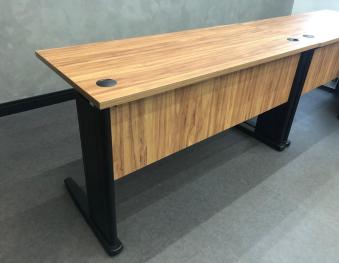 012Cadeira giratória com apoia braço regulável.Marca: FlexformModelo: My chair design by Baldanzi & NovelliDeclaração de garantia emitida exclusivamente pelo fabricante, onde o período mínimo de garantia seja de 05 anos.Obs.: o CAU/GO adquiriu 10 cadeiras desse modelo no ano de 2018, sendo necessário a aquisição de novas cadeiras, por isso, a indicação da marca e do modelo.Cor do assento: LaranjaEncosto: Grafite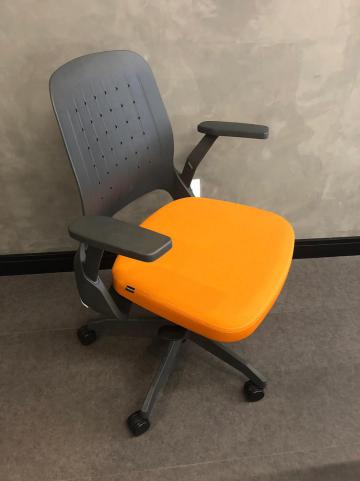 063Estante de aço montada, com 4 colunas em chapa de aço 14. Colunas em formato “L” tipo cantoneira com aba de 3 x 5cm. Medidas da estante: 1,98 m (A) x 0,93 m (C) x 0,40 m (P) (ou aproximadamente), com 6 prateleiras em chapa de aço 22, montadas de forma que tenha espaço de no mínimo 30 cm entre as prateleiras. Reforço tipo travamento em forma de “X” que abrange todo fundo da estante e outros 4 reforços em “X”: 1 em cada lado da parte inferior e 1 em cada lado da parte superior da estante. Acabamento superficial com pintura contra oxidação na cor cinza. Prateleiras reguláveis. Colunas com furação industrial que permite regular a altura das prateleiras. Colunas com pés de plástico resistente (ou similar). Reforço tipo “ômega” em cada prateleira.Garantia de no mínimo 12 (doze) meses.Cor: cinza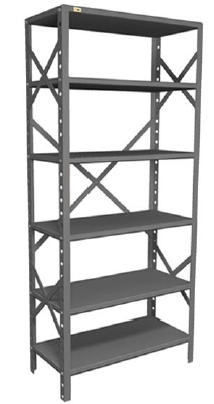 044CadeiraModelo de referência: Cadeira Eames Lounge Chair Wood (LCW) ou equivalenteCor: Madeira amêndola rústicaMaterial da estrutura: madeira multilaminadaMaterial do revestimento: Madeira multilaminadaAltura do chão até o assento: 40 cmTipo de assento: FixoEstrutura do assento: Madeira multilaminadaTipo de encosto: FixoEstrutura do encosto: Madeira multilaminadaTipo de base: 4 pés de madeiraSem braçoPeso suportado mínimo: 120 kgAltura máxima: 80 cmLargura máxima: 54 cmProfundidade máxima: 58 cmAltura mínima do assento ao chão: 47 cmAltura máxima do assento ao chão: 47 cmDeclaração de garantia emitida exclusivamente pelo fabricante, onde o período mínimo de garantia seja de 05 anos.08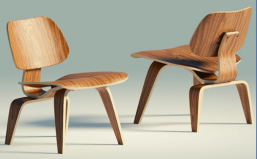 085MesaModelo de referência: Plywood Coffee Table Charles and Ray Eames ou equivalenteCor: Madeira amêndola rústicaEstrutura: mesa redonda com 45 cm de altura Estrutura dos pés: Madeira multilaminadaTampo: redondo em madeiraDiâmetro máximo do tampo: 86 cmAltura máxima: 40 cmDeclaração de garantia emitida exclusivamente pelo fabricante, onde o período mínimo de garantia seja de 05 anos.04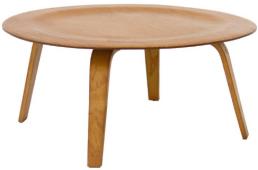 046Sofá de dois lugares com braçosQuantidade de lugares: 02Medidas máximas: 1400x800x800mm(LxPxA)Estrutura: madeiraTipos de pés: fixos em aço inoxQuantidade de Pés: 4 Pés;Altura do Assento (do chão até o assento): 45cmPeso Unitário: 60kgPeso Suportado: Mínimo de 160kgEspuma do assento, encosto e laterais: fixo, estrutura interna em madeira com percintas de nylon, revestido em espuma expandida/laminada de no mínimo 20mm de espessura.Material do estofado: Couro ecológicoCor: PretaDensidade da espuma do assento: 33kg/mDensidade da espuma das laterais: 33kg/m Densidade da espuma do encosto: 28kg/mDeclaração de garantia emitida exclusivamente pelo fabricante, onde o período mínimo de garantia seja de 05 anos.01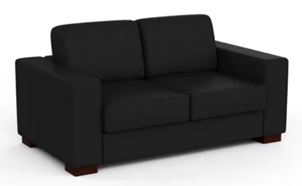 017Suporte para CPU móvel tamanho padrão em  polipropileno regulável, com rodízios, Confeccionado em polipropileno com regulagem de largura permitindo ajuste para gabinetes de 15,5 a 23cm, com capacidade para até 18kg. Estrutura com 04 (quatro) rodízios duplos med. 308x150x230mm. Declaração de garantia emitida exclusivamente pelo fabricante, onde o período mínimo de garantia seja de 03 anos.Cor: preta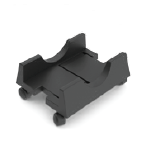 05ITEM DESCRIÇÃOPreço total do item1Mesa reta medindo 1400x600x740mm.R$ 732,67 (setecentos e trinta e dois reais e sessenta e sete centavos).2Cadeira giratória com apoia braço regulável.R$ 6.712,20 (seis mil, setecentos e doze reais e vinte  centavos).3Estante de aço montada, com 4 colunas em chapa de aço 14R$ 2.629,33 (dois mil, seiscentos e vinte e nove reais e trinta e três centavos).4CadeiraR$ 14.290,00 (quatorze mil, duzentos e noventa reais).5MesaR$ 12.113,60 (doze mil, cento e treze reais e sessenta centavos). 6Sofá de dois lugares com braçosR$ 3.012,11 (três mil e doze reais e onze centavos).7Suporte para CPU móvelR$ 608,33 (seiscentos e oito reais e trinta e três centavos). PAPEL TIMBRADO DA EMPRESAPAPEL TIMBRADO DA EMPRESAPAPEL TIMBRADO DA EMPRESAPAPEL TIMBRADO DA EMPRESA                                                PAPEL TIMBRADO DA EMPRESAPAPEL TIMBRADO DA EMPRESARAZÃO SOCIAL:CNPJ:INSCRIÇÃO MUNICIPAL:ENDEREÇO:TELEFONE:E-MAIL:VALIDADE DA PROPOSTA (Não inferior a 60 dias)ITEMESPECIFICAÇÕESQUANTIDADEVALOR TOTAL DO ITEM1Mesa reta medindo 1400x600x740mm.Marca: Home OfficeModelo: Mesa LinearDeclaração de garantia emitida exclusivamente pelo fabricante, onde o período mínimo de garantia seja de 05 anos.012Cadeira giratória com apoia braço regulável.Marca: FlexformModelo: My chair design by Baldanzi & NovelliDeclaração de garantia emitida exclusivamente pelo fabricante, onde o período mínimo de garantia seja de 05 anos.063Estante de aço montada, com 4 colunas em chapa de aço 14. Garantia de no mínimo 12 (doze) meses.044CadeiraModelo de referência: Cadeira Eames Lounge Chair Wood (LCW) ou equivalenteCor: Madeira amêndola rústicaDeclaração de garantia emitida exclusivamente pelo fabricante, onde o período mínimo de garantia seja de 05 anos.085MesaModelo de referência: Plywood Coffee Table Charles and Ray Eames ou equivalenteCor: Madeira amêndola rústicaDeclaração de garantia emitida exclusivamente pelo fabricante, onde o período mínimo de garantia seja de 05 anos.046Sofá de dois lugares com braçosCor: PretaDeclaração de garantia emitida exclusivamente pelo fabricante, onde o período mínimo de garantia seja de 05 anos.017Suporte para CPU móvel tamanho padrão em  polipropileno regulável, com rodízios.Declaração de garantia emitida exclusivamente pelo fabricante, onde o período mínimo de garantia seja de 03 anos.05Arnaldo Mascarenhas BragaPresidentexxxxxxxxxxxxxxxxxxxxCargoTESTEMUNHAS: